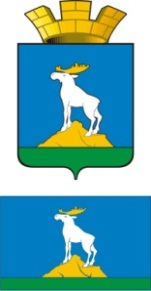 ГЛАВА  НИЖНЕСЕРГИНСКОГО ГОРОДСКОГО ПОСЕЛЕНИЯ                                             ПОСТАНОВЛЕНИЕ                    07.07.2015г.          № 243 г. Нижние Серги              О внесении изменений в муниципальную  программу «Газификация  Нижнесергинского городского поселения» на 2014-2017годы», утвержденную постановлением Главы Нижнесергинского городского поселения от 26.11.2013 № 404 с изменениями от 11.07.2014 №242,  от 13.10.2014 №377Руководствуясь Федеральным законом от 06.10.2003 г. № 131-ФЗ «Об общих принципах организации местного самоуправления в Российской Федерации», Уставом Нижнесергинского городского поселения, постановлением Главы Нижнесергинского городского поселения от 20.03.2014г. № 66 «Об утверждении Порядка формирования и реализации муниципальных программ Нижнесергинского городского поселения» (с изменениями от 24.09.2014 № 347), ПОСТАНОВЛЯЮ:1.   Внести изменения в Муниципальную программу «Газификация  Нижнесергинского городского поселения» на 2014-2017 годы, утвержденную постановлением Главы Нижнесергинского городского поселения от 26.11.2013 № 404 (с изменениями от 11.07.2014 №242, от 13.10.2014 № 377), изложив ее в новой  редакции (прилагается). 
        2. Опубликовать настоящее постановление путем размещения в сети Интернет на официальном сайте Нижнесергинского городского поселения.                            3. Контроль исполнения настоящего постановления возложить на заместителя главы администрации Нижнесергинского городского поселения по городскому хозяйству Ю.В. Никишина. Глава Нижнесергинского городского поселения                                                                        А.М. ЧекасинУтверждена  постановлением Главы Нижнесергинского городского поселения от 26.11.2013 № 404 (с изменениями от 11.07.2014 №24,  от 13.10.2014 №377, от 07.07.2015 №243)Муниципальная программа «Газификация Нижнесергинского городского поселения» на 2014-2017 годы ПАСПОРТМУНИЦИПАЛЬНОЙ ПРОГРАММЫ"ГАЗИФИКАЦИЯ НИЖНЕСЕРГИНСКОГО ГОРОДСКОГО ПОСЕЛЕНИЯ" НА 2014-2017 ГОДЫ1. Характеристика и анализ текущего состояния сферы социально-экономического развития Нижнесергинского городского поселенияВ 2005 году в Нижнесергинское городское поселение был подан природный газ путем строительства  газопровода-отвода Арти – Михайловск - Нижние Серги. После этого основные тепловые агрегаты сортопрокатного производства ОАО «Нижнесергинский метизно-металлургический завод», центральная котельная были переведены на отапливание природным газом. В 2009г в микрорайоне «Южный» две угольных котельных были заменены на блочные газовые котельные. В 2010 году 19 многоквартирных домов  переведены на снабжение природным газом взамен сжиженного.Негазифицированным остался частный сектор жилого фонда Нижнесергинского городского поселения, порядка  3300 домов. Отопление в этих домах печное, горячее водоснабжение отсутствует, что существенно снижает качество жизни. Кроме того, значительная часть жителей частного сектора – пенсионеры, для которых заготовка дров на зиму представляет серьезные трудности. 	Формирование благоприятной среды жизнедеятельности является основной целью градостроительной политики, осуществляемой в пределах жилых территорий органами государственной власти Российской Федерации, органами субъектов Российской Федерации и органами местного самоуправления. 										Комфортность проживания в жилых домах определяется уровнем инженерного обустройства населенных пунктов и предоставления возможности использования природного газа для обеспечения предоставления коммунальных услуг надлежащего качества. Анализ обеспеченности жилых домов Нижнесергинского городского поселения элементами инженерного обустройства показывает, что уровень их комфортности не отвечает современным требованиям жителей.	Газификация личных домовладений, составляющих большую часть жилого сектора г. Нижние Серги, идет  недостаточными темпами											Требования жителей к созданию более высокого уровня инженерного обустройства жилых домов, а также острота проблем, накопившихся в этой сфере, предполагает выведение этих вопросов в разряд первостепенных.Газификация личных домовладений и малоэтажного муниципального фонда позволяет решить еще одну проблему Нижнесергинского городского поселения, связанную с неэффективностью существующей системы теплоснабженияСложившаяся в настоящее время система теплоснабжения жилищно-коммунального сектора  от централизованной котельной ООО «Теплоснабжающая организация» (ООО «ТСО»), крайне неэффективна и затратна  В условиях г. Нижние Серги эта система имеет очевидные недостатки - большую протяженность тепловых сетей (  - магистральные сети  - внутриквартальные сети в двухтрубном исчислении) при незначительной величине присоединенной тепловой нагрузки потребителей (20 Гкал/ч).Износ сетей - 70-100%. С этим связаны большие тепловые потери через изоляцию и утечки. Это приводит к неоправданно высоким эксплуатационным затратам, требует значительных капиталовложений для поддержания в работоспособном состоянии протяженных тепловых сетей, снижает экономическую эффективность работы системы теплоснабжения в целом.Кроме того, неоправданно протяженные тепловые сети значительно снижают степень надежности и безаварийности работы системы теплоснабжения.К центральному отоплению подключен достаточно большой частный жилой фонд, особенно на периферии, присоединенная тепловая нагрузка которого сравнима с тепловыми потерями при транспортировке теплоносителя до домовладений. В результате ежегодно образуются  большие нераспределенные объемы теплоэнергии и ГВС, которые ложатся на убытки МУП «Тепловые сети» (МУП «ТС»), оказывающего  услуги по транспортировке тепловой энергии и ГВС от котельной  до конечных потребителей. Ежегодные убытки составляют порядка 15-20 млн. руб. Накопленная задолженностьза отпущенные теплоэнргоресурсы  перед ООО «ТСО»  за период 2009-2015 г.г.  составляет 160 млн. руб.    В целях повышения эффективности системы теплоснабжения  предусматриваются следующие мероприятия1.  Строительство блочных газовых котельных  с прилегающими сетями непосредственно в жилых массивах (первая очередь – котельная мощностью 2 МВт  в районе ул. Отдыха, котельная мощностью 20 МВт в районе ул. Уральская)2. Перевод  домовладений частного жилого фонда, присоединенного к центральной системе,    на теплоснабжение от локальных индивидуальных  источников тепла (индивидуальных газовых котлов)         Для решения проблем по газификации  разработана муниципальная  программа «Газификация Нижнесергинского городского поселения»   на 2014-2017гг 2. Механизм  реализациипрограммыРеализация Программы осуществляется в соответствии с Порядком формирования и реализации муниципальных программ в  Нижнесергинском  городском поселении, утвержденным постановлением главы Нижнесергинского городского поселения  от 24.09.2014 №347, и планом мероприятий по выполнении. Программы (приложение 2)Ответственными  исполнителями  муниципальной программы являются заместитель главы администрации по городскому хозяйству, отдел земельно-имущественных отношений администрации Нижнесергинского городского поселения Ответственные  исполнители муниципальной программы:1) осуществляют текущее управление реализацией муниципальной программы;2) обеспечивают достижение целей и задач, целевых показателей, утвержденных муниципальной программой;3) осуществляют мониторинг реализации муниципальной программы;4) формируют и направляют главе Нижнесергинского городского поселения отчет о реализации муниципальной программы;5) обеспечивает эффективное использование средств местного бюджета, выделяемых на реализацию муниципальной программы;6) осуществляют функции муниципального заказчика товаров, работ, услуг, приобретение, выполнение или оказание которых необходимо для реализации муниципальной программы. Финансовый контроль за использованием бюджетных средств при реализации  программы осуществляется ведущим специалистом (главным бухгалтером) администрации  Нижнесергинского городского поселения. Ответственные исполнители ежеквартально в течение 15 дней после окончания отчетного периода направляют главе Нижнесергинского городского поселения отчет о реализации муниципальной программы по установленным формам.3.Цели, задачи и  целевые показатели реализации муниципальной программы        Целью Программы является улучшение комфортности проживания населения Нижнесергинского городского поселения за счет повышения инженерного обустройства  и обеспечения возможности использования сетевого природного газа для предоставления коммунальных услуг надлежащего качества. Задачами Программы, направленными на достижение указанной цели являются:1) создание условий для газификации объектов социальной и жилищно-коммунальной сферы и обеспечения надежности системы газоснабжения путем реализации мероприятий по развитию газификации внутри населенных пунктов.2) перевод индивидуальных домовладений на теплоснабжение от локальных  индивидуальных источников тепла вместо неэффективного и дорогостоящего теплоснабжения от централизованной системы теплоснабжения  Выполнение Программы предполагается осуществлять с 1 января 2014 года по 31 декабря 2017 года. Количественные значения целевых показателей и  сбор исходной информации    представлены в приложении N 1  к настоящей программе.4. План мероприятий по выполнению муниципальной программы«Газификация Нижнесергинского городского поселения» на 2014-2017 годыВ целях реализации муниципальной программы  созданы потребительские газовые кооперативы (ПГК). Основные мероприятия программы в разрезе мероприятий для каждого ПГК4.1 Корректировка газовых сетей низкого давления;4.2 Проведение изыскательских работ (при необходимости);4.3 Разработка проектно-сметной документации 4.4 Прокладка газовых сетей4.5 Обустройство индивидуальных локальных источников тепла для домовладенийПеречень объектов капитального строительства с указанием мероприятий по каждому объекту по источникам финансирования и годам реализации программы приведен в приложении № 2. Приложение N 1 к муниципальной программе «Газификация Нижнесергинского городского поселения» на 2014-2017 годы ЦЕЛИ, ЗАДАЧИ И ЦЕЛЕВЫЕ ПОКАЗАТЕЛИРЕАЛИЗАЦИИ МУНИЦИПАЛЬНОЙ ПРОГРАММЫ"ГАЗИФИКАЦИЯ НИЖНЕСЕРГИНСКОГО ГОРОДСКОГО ПОСЕЛЕНИЯ" НА 2014-2017 ГОДЫ-заказчик-координатор-разработчик-исполнители
муниципальной программы        Администрация Нижнесергинского городского поселения.Общий контроль исполнения Программы осуществляет заместитель главы администрации Нижнесергинского городского поселения (по городскому хозяйству) Ю.В. Никишин.Отдел по социальным и экономическим вопросамСтруктурные подразделения администрации Нижнесергинского городского поселения, потребительские газовые кооперативы, организации, признанные победителями по результатам торгов.Сроки реализации                 
муниципальной программы        2014-2017 годыЦели 
муниципальной программы                Целью Программы является повышение уровня энергетического комфорта проживания населения Нижнесергинского городского поселения за счет повышения инженерного обустройства  и обеспечения возможности использования сетевого природного газа для предоставления коммунальных услуг надлежащего качества.Задачи муниципальной программыЗадачами Программы, направленными на достижение указанной цели являются:1) создание условий для газификации объектов социальной и жилищно-коммунальной сферы и обеспечения надежности системы газоснабжения путем реализации мероприятий по развитию газификации внутри населенных пунктов.2) перевод индивидуальных домовладений на теплоснабжение от локальных  индивидуальных источников тепла вместо неэффективного и дорогостоящего теплоснабжения от централизованной системы теплоснабженияПеречень подпрограмм             
муниципальной программы        
(при их наличии)                 Перечень основных                
целевых показателей              
муниципальной программы        Целевой   показатель 1  
Прирост мощности (длина вновь построенных газовых сетей)Целевой показатель 2 Количество домовладений,  получившие возможность для газификацииЦелевой  показатель 3  Количество домовладений, переведенных с теплоснабжения от центральной системы на теплоснабжение от индивидуальных локальных источников теплаОбъемы финансирования            
муниципальной программы        
по годам реализации, тыс. рублей ВСЕГО:  149822,38 тыс. руб.                               
в том числе: (по годам реализации)     из них:                                
местный бюджет: 9940,3 тыс. руб.                     
в том числе: (по годам реализации)
областной бюджет: 123617,52 тыс. руб.                      
в том числе: (по годам реализации)     внебюджетные источники: 16264,56 тыс. руб.               
в том числе: (по годам реализации)Адрес размещения муниципальной
программы в сети Интернет        adminsergi.ruN    
строкиНаименование  
 цели (целей) и 
 задач, целевых 
  показателейЕдиница 
измеренияЗначение целевого показателя реализации      
             муниципальной программыЗначение целевого показателя реализации      
             муниципальной программыЗначение целевого показателя реализации      
             муниципальной программыЗначение целевого показателя реализации      
             муниципальной программыЗначение целевого показателя реализации      
             муниципальной программыЗначение целевого показателя реализации      
             муниципальной программыЗначение целевого показателя реализации      
             муниципальной программыПорядок расчета 
показателяN    
строкиНаименование  
 цели (целей) и 
 задач, целевых 
  показателейЕдиница 
измеренияБазовый показатель на начало реализации программы2014 г.2015 г.2015 г.2016 г.2017 г.12345667899  1Целевой   показатель 1  
Прирост мощности (длина вновь построенных газовых сетей)км17173,313,925  2Целевой показатель 2 Количество домовладений,  получившие возможность для газификацииединиц220220156537880  3Целевой  показатель 3  Количество домовладений, переведенных с теплоснабжения от центральной системы на теплоснабжение от индивидуальных локальных источников теплаединиц10102025100Приложение №2                                                  к муниципальной программе "Газификация Нижнесергинского городского поселения" на 2014-2017 годыПриложение №2                                                  к муниципальной программе "Газификация Нижнесергинского городского поселения" на 2014-2017 годыПриложение №2                                                  к муниципальной программе "Газификация Нижнесергинского городского поселения" на 2014-2017 годыПриложение №2                                                  к муниципальной программе "Газификация Нижнесергинского городского поселения" на 2014-2017 годыПлан мероприятий по выполнению муниципальной программы "Газификация Нижнесергинского городского поселения" на 2014-2017 годыПлан мероприятий по выполнению муниципальной программы "Газификация Нижнесергинского городского поселения" на 2014-2017 годыПлан мероприятий по выполнению муниципальной программы "Газификация Нижнесергинского городского поселения" на 2014-2017 годыПлан мероприятий по выполнению муниципальной программы "Газификация Нижнесергинского городского поселения" на 2014-2017 годыПлан мероприятий по выполнению муниципальной программы "Газификация Нижнесергинского городского поселения" на 2014-2017 годыПлан мероприятий по выполнению муниципальной программы "Газификация Нижнесергинского городского поселения" на 2014-2017 годы№ строкиНаименование мероприятия/Источник расходов на финансированиеОбъем расходов на выполнение мероприятий за счет всех источников ресурсного обеспечения, тыс. руб.Объем расходов на выполнение мероприятий за счет всех источников ресурсного обеспечения, тыс. руб.Объем расходов на выполнение мероприятий за счет всех источников ресурсного обеспечения, тыс. руб.Объем расходов на выполнение мероприятий за счет всех источников ресурсного обеспечения, тыс. руб.Объем расходов на выполнение мероприятий за счет всех источников ресурсного обеспечения, тыс. руб.ПримечаниеВсего2014 год2015 год2016 год 2017год12345678Всего по муниципальной программе,                  в том числе149822,3820748,314131,5644742,5270200Областной бюджет123617,5213505042112,5268000местный бюджет9940,32743,3236726302200внебюджетные источники16264,56450011764,5600Глава 1. Строительство газораспределительных сетей134682,08145057264,5643312,5269600Областной бюджет123617,5213505042112,5268000местный бюджет38001000012001600внебюджетные источники7264,567264,56001ПГК "Искра", в том числе за счет1450514505областной бюджет1350513505местный бюджет100010002 ПГК "Северо-западный"3 очередь , в том числе за счет7264,567264,56внебюджетные источники7264,567264,563 ПГК "Северо-западный" ул. Жукова , в том числе за счет8250,048250,04областной бюджет7850,047850,04местный бюджет400400внебюджетные источники04 ПКГ "Восток" (ул. Федотова), в том числе за счет1500015000областной бюджет1460014600местный бюджет4004005ПГК "Маяк" ул.(Отдыха-Вокзальная) , в том числе за счет1500015000областной бюджет1460014600местный бюджет4004006 ПГК "Гора Кабацкая (ул. Бажукова), в том числе за счет1000010000областной бюджет96009600местный бюджет4004007 ПГК "За Сергой", в том числе за счет20115,0420115,04областной бюджет19715,0419715,04местный бюджет400400внебюджетные источники08 ПГК "Надежда" (низ Титова-Азина), в том числе за счет1500015000областной бюджет1460014600местный бюджет4004009 ПГК  "Искра" (3 очередь), в том числе за счет14947,4414947,44областной бюджет14547,4414547,44местный бюджет40040010 ПГК  "Южный" (ЛПХ), в том числе за счет0областной бюджет0местный бюджет011 ПГК "Факел" (НИЗ Дунаев), в том числе за счет1500015000областной бюджет1460014600местный бюджет400400Внебюджетные источники0Глава 2. Разработка проектно-сметной документации11609,64336,46243,21030местный бюджет4109,61336,41743,21030внебюджетные источники750030004500013  ПГК "Северо-западный"3 очередь, в том числе за счет151513местный бюджет151513в т.ч. получение заключения на достоверность определения сметной стоимости проекта151514  ПГК "Северо-западный" ул. Жукова, в том числе за счет25525514местный бюджет25525514В т.ч. экспертиза проектно-сметной документации25525515 ПКГ "Восток" (ул. Федотова), в том числе за счет176535173015местный бюджет2653523015В т.ч. экспертиза проектно-сметной документации2653523015в т.ч. получение заключения на достоверность определения сметной стоимости проекта15внебюджетные источники1500150015В т.ч.разработка проекта1500150016 ПГК "Маяк" ул.(Отдыха-Вокзальная), в том числе за счет 205136150051516местный бюджет5513651516В т.ч. экспертиза проектно-сметной документации5513651516внебюджетные источники1500150016В т. ч. разработка проекта1500150017 ПГК "Гора Кабацкая (ул. Бажукова), в том числе за счет158232155017местный бюджет5473251517В т.ч. корректировка схемы низкого давления323217В т.ч. экспертиза проектно-сметной документации50050017в т.ч. получение заключения на достоверность определения сметной стоимости проекта151517внебюджетные источники1500150017В т.ч. разработка проекта1500150018 ПГК "За Сергой", в том числе за счет32532518местный бюджет325325В т.ч. экспертиза проектно-сметной документации32532519 ПГК "Надежда" (низ Титова-Азина), в том числе за счет2045153051519местный бюджет5453051519В т.ч. корректировка схемы низкого давления303019В т.ч. экспертиза проектно-сметной документации50050019в т.ч. получение заключения на достоверность определения сметной стоимости проекта151519внебюджетные источники1500150019В т.ч. разработка проекта1500150020 ПГК  "Искра" (3 очередь), в том числе за счет521,6521,620местный бюджет0 521,620В т.ч. экспертиза проектно-сметной документации506,6506,620в т.ч. получение заключения на достоверность определения сметной стоимости проекта151521 ПГК  "Южный" (ЛПХ), в том числе за счет34,234,2местный бюджет34,234,2В т.ч. корректировка схемы низкого давления34,234,2В т.ч. экспертиза проектно-сметной документации0внебюджетные источники0В т.ч. разработка проекта022 ПГК "Факел" (НИЗ Дунаев), в том числе за счет15001500 476,622местный бюджет476,6 476,622в т.ч. - экспертиза проектно-сметной документации 461,6461,622-в т.ч. получение заключения на достоверность определения сметной стоимости проекта015внебюджетные источники15001500В т.ч. разработка проекта1500150023 Корректировка схемы газоснабжения высокого давления в г. Нижние Серги, в том числе за счет1515местный бюджет151524  Блочная газовая котельная №2 по ул. Отдыха в г. Нижние Серги. Экспертиза проекта, в том числе за счет526,5526,5местный бюджет526,5526,525  Блочная газовая котельная №2 по ул. Отдыха в г. Нижние Серги. Получение заключения на достоверность определения сметной стоимости проеекта, в том числе за счет1515местный бюджет151526 Котельная №1 по ул. Уральская в г. Нижние Серги. Расчет потребности в природном газе, в том числе за счет17,717,7местный бюджет17,717,727 Проектирование объекта "Котельная №1 по ул. Уральская в г. Нижние Серги, в том числе за счетместный бюджетГлава 3. Техническое содержание сетей2030,7406,9623,8400600местный бюджет2030,7406,9623,840060028Оплата договора на техобслуживание и аварийное прикрытие, в том числе за счет1566112,2453,8400600местный бюджет1566112,2453,840060029 ПГК "Огонек"                              Оплата работ по повторному пуску газа после врезки, в том числе за счет99,299,2местный бюджет99,299,2 ПГК "Искра"   2 очередь                           Оплата работ по повторному пуску газа после врезки, в том числе за счет10010030местный бюджет10010031Оформление техпланов для газопроводов ПГК "Огонек" и "Исккра" первая очередь, в том числе за счет175,5175,5местный бюджет175,5175,532Оформление техплана для джля газопровода ПГК "Искра" вторая очередь, в том числе за счет7070местный бюджет707033 Оценка рыночной стоимости месячной арендной платы за пользованием  сети газопроводов высокого и низкого давления с установкой ГРП-3 ШРП для газоснабжения жилых домов  ПГК «Огонек» в г. Нижние Серги, в том числе за счет 2020местный бюджет2020